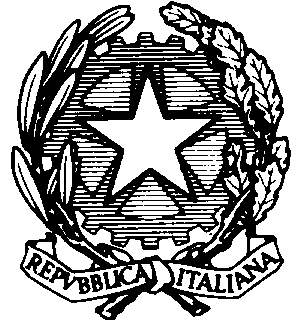 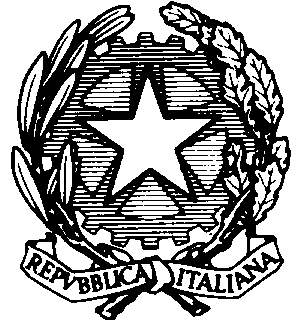 MINISTERO DELL’ISTRUZIONEUFFICIO SCOLASTICO REGIONALE PER IL LAZIOLICEO CLASSICO E SCIENTIFICO STATALE “DEMOCRITO”Centrale Via Prassilla, 79  Succursale Largo Theodor Herzl, 51 – 00124 ROMATel 06121123816 - Fax 06 5090861 – rmps65000q@istruzione.it www.liceodemocrito.edu.itPiano Didattico Personalizzatoper alunni con DSA o altri BESANNO SCOLASTICO: 			ALUNNO:				CLASSE: 				INDIRIZZO: 				INDICEDati generaliFunzionamento delle abilità di lettura, scrittura e calcoloDidattica personalizzataStrategie e metodi di insegnamento/apprendimentoMisure dispensative/strumenti compensativi/tempi aggiuntivi:Strategie e strumenti utilizzati dall’alunno nello studioValutazione (anche per esami conclusivi dei cicli)Impegni della famiglia1. DATI GENERALI2. FUNZIONAMENTO DELLE ABILITÀ DI LETTURA, SCRITTURA E CALCOLO3. DIDATTICA PERSONALIZZATAStrategie e metodi di insegnamento/apprendimento:Misure dispensative:Strumenti compensativi:Tempi aggiuntivi:Strategie e strumenti utilizzati dall’alunno nello studio:4. VALUTAZIONE (anche per esami conclusivi dei cicli)L'alunno nella valutazione delle diverse discipline si avvarrà di:5. Impegni della famigliaUsare anche a casa gli strumenti compensativi concordati. Sostenere l’azione educativa della scuola condividendo i criteri e le modalità di verifica e valutazione. Sostenere l’impegno scolastico dello studente o direttamente o tramite un affiancamento pomeridiano (TUTOR). Organizzare in forma guidata un piano di studio settimanale distribuendo giornalmente il carico di lavoro.Verificare regolarmente lo svolgimento dei compiti assegnati.Verificare che vengano portati a scuola i materiali richiesti.Segnalare al coordinatore eventuali difficoltà collegate alla DDI.Il presente Piano Didattico Personalizzato viene redatto letto e sottoscritto dal Consiglio di Classe:E Condiviso con:Genitori _____________________________________________________Alunno (se maggiorenne) ________________________________________DIRIGENTE SCOLASTICO ____________________________________________Roma, Nome e cognomeData di nascitaClasseInsegnante coordinatore della classeDiagnosimedico-specialistica:redatta in data: da: presso: aggiornata in data: da: presso: Interventi pregressi e/o contemporanei al percorso scolastico Scolarizzazione pregressaRapportiscuola-famigliaIl riferimento per l’attuazione del presente PDP è il coordinatore di classe.La famiglia s’impegna a monitorare l’andamento didattico tramite il RE e ad incontrare i docenti periodicamente, durante il loro orario di ricevimento prenotando tramite RE.Modalità di frequenza in eventuale Didattica Digitale IntegrataSCRIVERE IN QUALE MODALITA’ FREQUENTERA’ L’ALUNNO. Qualora si verificasse l’esigenza di svolgere l’attività didattica a distanza, indicare in quale modalità frequenterà l’alunno:1. Come il resto della classe2. Sempre in presenzaLetturaElementi desunti dalla diagnosiElementi desunti dall’osservazione in classeLetturaVelocitàLetturaCorrettezzaLetturaComprensioneScritturaElementi desunti dalla diagnosiElementi desunti dall’osservazione in classeScritturaGrafiaScritturaTipologia di erroriScritturaProduzioneCalcoloElementi desunti dalla diagnosiElementi desunti dall’osservazione in classeCalcoloMentaleCalcoloPer iscrittoAltroEventuali disturbi nell'area motorio-prassica: AltroUlteriori disturbi associati:AltroBilinguismo o italiano L2:AltroLivello di autonomia: Uso di caratteri ad alta leggibilità (su indicazione dell’alunno scrivere qual è il FONT preferito) con interlinea di almeno 1,5 senza giustificazione dei margini, nella predisposizione di appunti, schemi e nelle verifiche. Studio assistito in classe tendente all’acquisizione o al miglioramento del metodo di apprendimento più adeguato per l’alunno. Guida individuale attuata da un docente o da un compagno tutor, intesa a favorire l’esecuzione del lavoro scolastico attraverso l’utilizzo di procedimenti corretti. Frazionamento degli obiettivi in sub-obiettivi da acquisire in modo scaglionato nel tempo.Semplificazione dei contenuti: esplicitare in modo chiaro i contenuti disciplinari per il raggiungimento degli obiettivi. Offrire anticipatamente schemi grafici relativi all’argomento di studio, per orientare l’alunno nella discriminazione delle informazioni essenziali. Promuovere l’apprendimento collaborativo. Promuovere processi metacognitivi per sollecitare nell’alunno l’autocontrollo, la gestione dell’ansia e una serena autovalutazione dei propri processi di apprendimento.Eventuali note: Dispensa dalla lettura ad alta voce. Dispensa dalla scrittura veloce sotto dettatura. Dispensa dal prendere appunti. Dispensa dal copiare e scrivere alla lavagna. Dispensa dal rispetto della tempistica per la consegna dei compiti scritti a casa e a scuola. Dispensa dall’effettuare più prove valutative nello stesso giorno. Dispensa dallo studio mnemonico di formule, tabelle, definizioni, declinazioni, coniugazioni verbali. Dispensa dallo studio della lingua inglese per la sola forma scritta (tale misura può essere attuata solo   in presenza della richiesta esplicita nella valutazione psicodiagnostica). Dispensa dallo studio della lingua inglese in forma sia scritta sia orale. (ATTENZIONE: in questo caso non è possibile conseguire il titolo di studio ma solo un attestato di credito formativo).Eventuali note: Uso di caratteri ad alta leggibilità (su indicazione dell’alunno scrivere qual è il FONT preferito) con interlinea di almeno 1,5 senza giustificazione dei margini, nella predisposizione di appunti, schemi e nelle verifiche. Fruizione di sintesi, mappe concettuali, schemi esemplificativi e procedurali in occasione delle verifiche scritte e orali. Utilizzo del computer per l’accesso a siti internet di didattica semplificata. Utilizzo di dizionari e glossari digitali. Utilizzo di raccolte di regole e di formule. Utilizzo della calcolatrice.Estensione del tempo concesso per lo studio di ciascun argomento oggetto di valutazione. Riduzione quantitativa dei compiti per casa.Eventuali note: Si concede tempo aggiuntivo nelle verifiche scritte fino ad un massimo del 30%  Estensione del tempo concesso per lo studio di ciascun argomento oggetto di valutazione.Eventuali note:Quando non è possibile dare tempo aggiuntivo si ridurranno le prove fino ad un massimo del 30%.Strategie utilizzate Sottolinea Identifica parole chiave Costruisce schemi e mappe Tabelle o diagrammiModalità di affrontare il testo scritto Usa il computer con correttore ortografico Usa schemi Modalità di svolgimento del compito assegnato È autonomo/a Necessita di azioni di supportoStrategie per ricordare Uso di immagini Colori RiquadratureRiscrittura dei testi  Font (carattere) ad alta leggibilità Impaginazione visivamente più chiaraStrumenti informatici Libri digitali Dizionari digitali Sintesi vocale Software didattici per la realizzazione di mappe e grafici Registrazione audio delle lezionialtroMisure dispensativeStrumenti compensativiTempi agg. Dispensa dalle esposizioni orali eccessivamente lunghe e articolate. Dispensa o contenimento del numero delle risposte aperte nei questionari scritti (specie per disturbi della scrittura); Attuazione di interrogazioni programmate. Valutazione delle prove scritte e orali con modalità che tengano conto più del contenuto che della forma. Riduzione della lunghezza delle prove di verifica fino ad un massimo del 30% (quando non è possibile dare tempo aggiuntivo); Valutazione delle prove scritte con modalità che non tengano conto degli errori ortografici. Valutazione delle prove scritte e orali con modalità che tengano conto della corretta applicazione delle regole e non degli errori di calcolo. Dispensa dalla valutazione scritta (solo inglese, no lingue classiche). Dispensa dalla valutazione sia scritta che orale (solo inglese, no lingue classiche).(ATTENZIONE: nel caso di dispensa dalla valutazione scritta e orale di inglese, non è possibile conseguire il titolo di studio ma solo un attestato di credito formativo). Uso di caratteri ad alta leggibilità (su indicazione dell’alunno scrivere qual è il FONT preferito) con interlinea di almeno 1,5 senza giustificazione dei margini, nella predisposizione di appunti, schemi e nelle verifiche. Utilizzo di dizionari e glossari digitali non collegati alla rete. Utilizzo del computer dotato di programma di video-scrittura con correttore ortografico. Utilizzo del computer con programmi di sintesi vocale. Possibilità di visionare tracce di supporto (schemi, mappe, elenchi di punti, tabelle di dati, cronologie). Programmare e concordare con l’alunno tempi delle verifiche e contenuti disciplinari. Prevedere verifiche orali a compensazione di quelle scritte. Mettere in atto valutazioni flessibili degli apprendimenti in relazione alle particolari abilità/difficoltà. Utilizzo di raccolte di regole. Utilizzo di schemi procedurali. Possibilità di registrazione audio delle lezioni. Possibilità di visionare, a titolo di esempio, esercizi svolti in precedenza. Uso di prove informatizzate per agevolare la fruizione dell’alunno. Sì No (solo se non è necessario) in caso di DSA spuntare SEMPRE tempi aggiuntivi.MATERIANOMEFIRMAItalianoLatinoGrecoStoriaGeostoriaFilosofiaMatematicaFisicaIngleseScienze naturaliStoria dell’arteDisegno e storia dell’arteScienze motorieReligioneSostegno